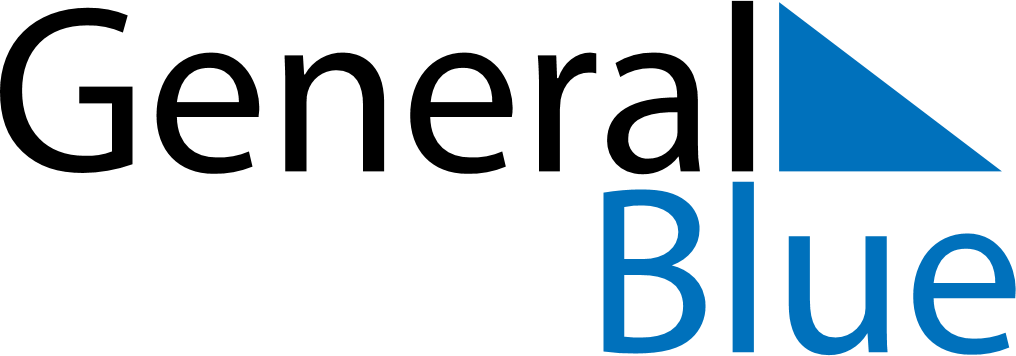 February 2028February 2028February 2028SloveniaSloveniaMondayTuesdayWednesdayThursdayFridaySaturdaySunday12345678910111213Prešeren Day, the Slovenian Cultural Holiday1415161718192021222324252627Carnival2829